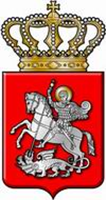 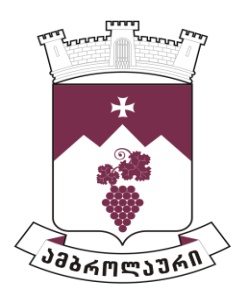 ამბროლაურის მუნიციპალიტეტის საკრებულოსგ ა ნ კ ა რ გ უ ლ ე ბ ა  N612022 წლის 27 ივლისიქ. ამბროლაური„ამბროლაურის მუნიციპალიტეტის მერიის პირველადი სტრუქტურული ერთეულის - ეკონომიკისა და ქონების მართვის სამსახურის მიერ 2022 წლის 01 მაისიდან 01 ივლისამდე გაწეული საქმიანობის შეფასების შესახებსაქართველოს ორგანული კანონის ,,ადგილობრივი თვითმმართველობის კოდექსი“ 24-ე მუხლის პირველი პუნქტის ,,გ.ა“ ქვეპუნქტისა და 61-ე მუხლის პირველი და მეორე პუნქტების შესაბამისად, ამბროლაურის მუნიციპალიტეტის საკრებულომგ ა დ ა წ ყ ვ ი ტ ა :1. „ამბროლაურის მუნიციპალიტეტის მერიის პირველადი სტრუქტურული ერთეულის - ეკონომიკისა და ქონების მართვის სამსახურის ხელმძღვანელის  ანგარიში სამსახურის მიერ 2022 წლის 01 მაისიდან 01 ივლისამდე გაწეული საქმიანობის  შესახებ შეფასდეს დამაკმაყოფილებლად (ანგარიში თან ერთვის).  2. განკარგულება შეიძლება გასაჩივრდეს ძალაში შესვლიდან ერთი თვის ვადაში, ამბროლაურის რაიონულ სასამართლოში (მისამართი: ქ. ამბროლაური, კოსტავას ქ. N13).3.  განკარგულება ძალაში შევიდეს მიღებისთანავე.საკრებულოს თავმჯდომარე                                                                  ასლან საგანელიძე